ГОСТ 14961-91 Нитки льняные и льняные с химическими волокнами. Технические условия
ГОСТ 14961-91

Группа М72
ГОСУДАРСТВЕННЫЙ СТАНДАРТ СОЮЗА ССРНИТКИ ЛЬНЯНЫЕ И ЛЬНЯНЫЕ С ХИМИЧЕСКИМИ ВОЛОКНАМИТехнические условияLinen threads and linen threads with chemical filaments. 
Specifications

ОКП 81 4300Дата введения 1992-07-01
ИНФОРМАЦИОННЫЕ ДАННЫЕ1. РАЗРАБОТАН И ВНЕСЕН Государственным комитетом легкой промышленности при Госплане СССР

РАЗРАБОТЧИКИ
В.В.Смельский, канд. техн. наук; С.И.Константинов, канд. техн. наук; Т.М.Валеева; Е.А.Столярова; Р.И.Нечаева
2. УТВЕРЖДЕН И ВВЕДЕН В ДЕЙСТВИЕ Постановлением Государственного комитета СССР по управлению качеством продукции и стандартам от 26.04.91 N 593
3. Срок первой проверки - 1996 год

Периодичность проверки - 5 лет
4. ВЗАМЕН ГОСТ 14961-85, ГОСТ 6146-78, ГОСТ 16478-76, ГОСТ 7089-71, ОСТ 17-889-81
5. ССЫЛОЧНЫЕ НОРМАТИВНО-ТЕХНИЧЕСКИЕ ДОКУМЕНТЫ


Настоящий стандарт распространяется на однокруточные льняные, однокруточные льняные с химическими волокнами и многокруточные льняные нитки, предназначенные для изготовления изделий технического назначения и бытового потребления.

1. ТЕХНИЧЕСКИЕ ТРЕБОВАНИЯ1.1. Льняные и льняные с химическими волокнами нитки должны изготовляться в соответствии с требованиями настоящего стандарта по технологическому режиму, утвержденному в установленном порядке.
1.2. Характеристики
1.2.1. Однокруточные нитки изготовляют из льняной пряжи сухого, полумокрого и мокрого способов прядения из льняной пряжи с химическими волокнами мокрого способа прядения по ГОСТ 10078 и нормативно-технической документации.

Нитки должны иметь крутку в направлении, обратном направлению крутки одиночной пряжи.
1.2.2. Многокруточные нитки изготовляют с направлением крутки ZSZ скручиванием однокруточных льняных ниток, вырабатываемых из пряжи мокрого способа прядения группы ВЛ.
1.2.3. По виду обработки нитки подразделяют на суровые, вареные, беленые и крашеные.
1.2.4. По показателям физико-механических свойств и наличию пороков внешнего вида нитки подразделяют на 1-й и 2-й сорта.

Сорт устанавливают по наихудшему показателю.
1.2.5. По физико-механическим показателям нитки первого сорта должны соответствовать нормам, указанным в табл.1.

Таблица 1
Примечания:
1. Допускаемое отклонение массовой доли полиэфирного волокна (ПЭ) должно быть не более ±7%.
2. Плюсовые допуски по разрывной нагрузке не ограничиваются.

1.2.6. При разрывной нагрузке ниток выше номинальной, указанной в табл.1, коэффициент вариации может быть увеличен согласно табл.2.

Таблица 21.2.7. Для ниток 2-го сорта допускаются отклонения в процентах:

по номинальной линейной плотности от минимальных и максимальных норм первого сорта - не более 3;

по разрывной нагрузке от минимальных норм первого сорта - не более 5;

увеличение в процентах:

коэффициента вариации по номинальной линейной плотности - на 4;

коэффициента вариации по разрывной нагрузке - на 7,5.
1.2.8. Неравномерность натяжения отдельных нитей в суровых и крашеных нитках структурой 105  должна быть не более 2,5%.
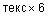 1.2.9. Льняные нитки по требованию потребителя подвергают биостойкой и биостойкой фунгицидной отделке.

В зависимости от вида и способа отделки массовая доля закрепленных соединений в нитках должна соответствовать нормам, указанным в табл.3.

Таблица 3

В водном экстракте для ниток всех видов отделок не допускается присутствие кислот, щелочей, а также соединений хрома и меди.

По физико-механическим показателям нитки с биостойкой и биостойкой фунгицидной отделкой должны соответствовать требованиям, указанным в табл.1.
1.2.10. Льняные вареные нитки из пряжи полумокрого способа прядения подвергают вощению чистым пчелиным воском по ГОСТ 21179.
1.2.11. Пороки внешнего вида подразделяют на пороки поковок и пороки ниток.
1.2.12. Для ниток первого сорта общая сумма баллов по порокам внешнего вида устанавливается не более одного, для ниток второго сорта - не более четырех.
1.2.13. Пороки поковок оценивают в баллах согласно табл.4.

Таблица 41.2.14. Пороки ниток оценивают в баллах согласно табл.5.

Таблица 51.2.15. Не допускаются грязные и замасленные единицы продукции.
1.2.16. В суровых льняных нитках структурой 105  СЛ полумокрого способа прядения и в крашеных нитках структурой 76  СЛ мокрого способа прядения не допускаются несвязанные концы ниток внутри бобины.
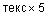 1.2.17. Суровые и крашеные льняные нитки из пряжи группы ЭЛ и СЛ выпускаются только первым сортом.
1.2.18. Нитки по внешнему виду (цвету, равномерности окраски и отбеливания) должны соответствовать образцу-эталону, утвержденному по согласованию изготовителя с потребителем.
1.2.19. Нормы устойчивости окраски ниток должны соответствовать в баллах не менее:

к воздействию:

света и погоды - 4;

дистиллированной воды - ; 

морской воды - .
1.2.20. Нормированная влажность ниток устанавливается 10%, ниток с химическими волокнами - 6%. Влажность вощеных ниток не устанавливается.
1.2.21. Нитки однокруточные перематывают в цилиндрические и конические бобины.

Нитки однокруточные для розничной торговли перематывают в конические бобины массой не более 2,5 кг. Отклонение по массе бобины должно быть не более ±12%.

Нитки многокруточные выпускают в мотках длиной 685 м и 342,5 м. Допускаемое отклонение по длине мотка ±1%.
ПРИМЕРЫ УСЛОВНОГО ОБОЗНАЧЕНИЯ НИТОК
Нитка вареная структурой 105 , экстра льняная биостойкой фунгицидной отделки, полумокрого способа прядения, первого сорта.

В 105  ЭЛ БФ п. мокр. 1.

Нитка беленая структурой 96  средняя оческовая с 33% полиэфирного волокна, мокрого способа прядения, первого сорта.

Б 96  СрО с 33% ПЭ, мокр. 1.
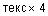 1.3. Маркировка
1.3.1. На каждую упаковочную единицу наносят клеймо или прикрепляют ярлык с указанием:

наименования предприятия-изготовителя и его товарного знака;

условного обозначения ниток;

номера партии и номера упаковочной единицы;

количества единиц продукции в упаковочной единице;

массы нетто, кг;

массы брутто, кг;

кондиционной массы, кг;

штампа ОТК;

обозначения настоящего стандарта;

даты упаковывания.

На упаковочных единицах вощеных ниток кондиционную массу не проставляют.

На единицах продукции ниток, предназначенных для розничной торговли, при вкладывании или вклеивании ярлыка на внутреннюю сторону патрона, дополнительно указывают розничную цену за 1 кг ниток или за единицу продукции, вложенную в кипу.
1.3.2. Транспортная маркировка - по ГОСТ 14192 с нанесением манипуляционных знаков "Беречь от влаги", "Крюками не брать".
1.4. Упаковка
1.4.1. Однокруточные нитки в цилиндрических и конических бобинах упаковывают в ящики по ГОСТ 10350, кипы и мешки из упаковочной ткани по ГОСТ 5530 или нетканого тарного полотна по нормативно-технической документации.

Ящики внутри прокладывают оберточной бумагой по ГОСТ 6742.

Масса ящика должна быть не более 60 кг.

Кипы в двух местах перевязывают веревкой по ГОСТ 1868.

Масса кипы должна быть не более 40 кг, а для розничной торговли - не более 15 кг.

Каждую бобину ниток для розничной торговли перевязывают перевязочным материалом, обеспечивающим закрепление верхнего слоя от сползания и перепутывания концов ниток.
1.4.2. Многокруточные нитки в мотках прессуют в кипы. Упаковка кипы должна соответствовать п.1.4.1.

Масса упаковочной единицы должна быть не более 80 кг.
1.4.3. Упаковочные единицы ниток, предназначенных для районов Крайнего Севера и труднодоступных районов, должны соответствовать требованиям ГОСТ 15846.

2. ПРИЕМКА2.1. Приемка ниток - по ГОСТ 6611.0 со следующими дополнениями: количество единиц продукции для определения физико-механических показателей ниток:
5 - при массе партии до 1000 кг;
10 - при массе партии свыше 1000 кг.

Количество единиц продукции для определения фактической влажности должно быть не менее трех.
2.2. Кондиционную массу ниток по влажности с учетом поправок на длину пересчитывают по ГОСТ 6611.0.

Приемку вощеных ниток полумокрого способа прядения проводят по фактической массе.

3. МЕТОДЫ ИСПЫТАНИЙ3.1. Определение результирующей линейной плотности ниток и коэффициента вариации по линейной плотности - по ГОСТ 6611.1 со следующим дополнением: от каждой единицы продукции для проведения испытаний отбирают две пробы в виде пасм длиной 50 м каждая.
3.2. Определение разрывной нагрузки, коэффициента вариации по разрывной нагрузке и разрывного удлинения ниток - по ГОСТ 6611.2 в части льняной пряжи со следующим дополнением: нитку заправляют в зажимы разрывной машины при предварительной нагрузке, значение которой указано в табл.6.

Таблица 6

Перед началом испытаний от пасмы отматывают 3 м ниток, а между отдельными испытаниями - 10 м.
3.3. Определение числа кручений на 1 м - по ГОСТ 6611.3 в части льняной пряжи со следующим дополнением: расстояние между зажимами круткомера должно быть 250 мм. При заправке ниток в зажимы круткомера не допускается их раскручивание. Предварительная нагрузка при заправке нитки в зажимы круткомера должна соответствовать предварительной нагрузке при определении разрывной нагрузки, указанной в табл.6.

Число кручений ниток определяют непосредственным раскручиванием до полной параллельности пряжи в нитке.

С каждой пасмы проводят по два испытания.
3.4. Неравномерность натяжения пряжи в однокруточных нитках определяют одновременно с определением числа кручений (через одно испытание) постепенным перерезанием более коротких составляющих при параллельном расположении их во время раскручивания.

По значению зажимного расстояния и удлинения, фиксируемого стрелкой по шкале, определяют наименьшую и наибольшую длину пряжи, составляющей нитку.

Неравномерность натяжения пряжи в нитках () в процентах вычисляют по формуле
,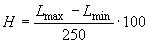 
где  - среднее арифметическое 10 наибольших длин отрезков пряжи, мм;

 - среднее арифметическое 10 наименьших длин отрезков пряжи, мм;

250 - длина нитки до раскручивания, мм, равная расстоянию между зажимами круткомера.
3.5. Определение влажности - по ГОСТ 6611.4.
3.6. Определение массовой доли химических волокон в нитках, салициланилида, меди и показателей водной вытяжки - по ГОСТ 25617.
3.7. Определение устойчивости окраски ниток - по ГОСТ 9733.0, ГОСТ 9733.2, ГОСТ 9733.5 и ГОСТ 9733.9.
3.8. Определение качества ниток по порокам внешнего вида
3.8.1. Пороки поковок определяют просмотром 10 единиц продукции, отобранных от партий с последующим пересчетом на одну единицу продукции.
3.8.2. Пороки ниток определяют просмотром пасм, отмотанных на мотовиле для определения физико-механических показателей с одновременным подсчетом пороков и с последующим пересчетом на условную длину 300 м.

Пасмы просматривают до выдерживания их в климатических условиях.

Допускается использовать единицы продукции, отобранные для определения пороков поковок.

Пример определения сортности ниток приведен в приложении.

4. ТРАНСПОРТИРОВАНИЕ И ХРАНЕНИЕ
Транспортирование и хранение ниток - по ГОСТ 7000.

5. ГАРАНТИИ ИЗГОТОВИТЕЛЯ5.1. Изготовитель гарантирует соответствие ниток требованиям настоящего стандарта при соблюдении условий транспортирования и хранения.
5.2. Гарантийный срок хранения ниток - один год с момента изготовления.

ПРИЛОЖЕНИЕ (справочное). ПРИМЕР ОПРЕДЕЛЕНИЯ СОРТНОСТИ НИТОКПРИЛОЖЕНИЕ
Справочное
Льняные нитки номинальной линейной плотности 60  ВЛ вареные подобраны в партию массой 500 кг.

Для внешнего осмотра единиц продукции от партии отбирают 10 единиц продукции. Обнаруженные пороки поковок - хорды длиной более 4 см на цилиндрической бобине оценивают одним баллом.

Для определения физико-механических показателей и пороков ниток отбирают один образец (5 единиц продукции). От каждой единицы продукции отматывают по 2 пасмы длиной 50 м каждая (всего 500 м).

Не снимая пасм с мотовила, просматривают их при равномерном освещении, определяют количество пороков и оценивают в баллах на длине 500 м в соответствии с табл.4, 5 настоящего стандарта.

Результаты просмотра приведены в табл.7.

Таблица 7

Общее количество баллов пересчитывают на условную длину 300 м
 балла.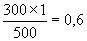 
Сумма баллов по порокам внешнего вида на партию составит 

1+0,6=1,6 балла, 

где 1 - количество баллов по порокам поковок;

0,6 - количество баллов по порокам ниток.

В результате испытания получены следующие показатели качества:

1,6 - количество баллов по порокам внешнего вида;
274 текс - фактическая номинальная линейная плотность;

8% - фактическое отклонение по номинальной линейной плотности;

5% - коэффициент вариации по линейной плотности;

4,7 кг - разрывная нагрузка;

14% - коэффициент вариации по разрывной нагрузке;
312 - число кручений на 1 м. 

Нитки по порокам внешнего вида оцениваются 2-м сортом.



Текст документа сверен по:
официальное издание
М.: Издательство стандартов, 1991Обозначение НТД, на который дана ссылкаНомер пункта, разделаГОСТ 1868-881.4.1ГОСТ 5530-811.4.1ГОСТ 6611.0-732.1, 2.2ГОСТ 6611.1-733.1ГОСТ 6611.2-733.2ГОСТ 6611.3-733.3ГОСТ 6611.4-733.5ГОСТ 6742-791.4.1ГОСТ 7000-80Разд. 4ГОСТ 9733.0-833.7ГОСТ 9733.2-833.7ГОСТ 9733.5-833.7ГОСТ 9733.9-833.7ГОСТ 10078-851.2.1ГОСТ 10350-811.4.1ГОСТ 14192-771.3.2ГОСТ 15846-791.4.3ГОСТ 21179-751.2.10ГОСТ 25617-833.6Разрывная нагрузкаРазрывная нагрузкаКоэффициент вариации, %, 
не более
Коэффициент вариации, %, 
не более
Коэффициент вариации, %, 
не более
Струк-
тура ниток,
тексКод ОКПНоминальная
результирующая линейная плотность, тексГруппа пряжи в ниткеданкгспо разры-
вной наг-
рузкепо линей-
ной плот-
ностипо линей-
ной плот-
ностиУдлине-
ние при разрыве, %, не менее Число круче-
ний на 1 мНитки однокруточные из пряжи сухого способа пряденияНитки однокруточные из пряжи сухого способа пряденияНитки однокруточные из пряжи сухого способа пряденияНитки однокруточные из пряжи сухого способа пряденияНитки однокруточные из пряжи сухого способа пряденияНитки однокруточные из пряжи сухого способа пряденияНитки однокруточные из пряжи сухого способа пряденияНитки однокруточные из пряжи сухого способа пряденияНитки однокруточные из пряжи сухого способа пряденияНитки однокруточные из пряжи сухого способа пряденияНитки однокруточные из пряжи сухого способа пряденияСуровыеСуровыеСуровыеСуровыеСуровыеСуровыеСуровыеСуровыеСуровыеСуровыеСуровые220х281 4312 1201448±20,2ВЛ7,17,215,06,06,02,0220±15220х381 4312 1202680±30,6ВЛ13,213,512,56,06,02,0172±12220х481 4312 1203935±41,9ВЛ16,717,012,55,55,52,0144±10200х681 4312 15011250±50,0ЭЛ20,621,011,04,04,0-92±7Нитки однокруточные из пряжи мокрого способа пряденияНитки однокруточные из пряжи мокрого способа пряденияНитки однокруточные из пряжи мокрого способа пряденияНитки однокруточные из пряжи мокрого способа пряденияНитки однокруточные из пряжи мокрого способа пряденияНитки однокруточные из пряжи мокрого способа пряденияНитки однокруточные из пряжи мокрого способа пряденияНитки однокруточные из пряжи мокрого способа пряденияНитки однокруточные из пряжи мокрого способа пряденияНитки однокруточные из пряжи мокрого способа пряденияНитки однокруточные из пряжи мокрого способа пряденияВареныеВареныеВареныеВареныеВареныеВареныеВареныеВареныеВареныеВареныеВареные92х681 4311 2201585±26,3ВЛ9,79,913,05,05,02,5160±1160х281 4311 2202130±5,8ВЛ2,42,516,06,06,02,0520±5260x381 4311 2203194±8,7ВЛ3,43,514,05,05,02,5400±4060х481 4311 2204263±11,8ВЛ4,84,914,05,05,02,5324±3250х381 4311 2208157±7,1ВЛ3,03,114,05,55,52,5420±2950х681 4311 2212326±14,7ВЛ6,26,313,05,05,02,5240±17Вареные с 33% ПЭВареные с 33% ПЭВареные с 33% ПЭВареные с 33% ПЭВареные с 33% ПЭВареные с 33% ПЭВареные с 33% ПЭВареные с 33% ПЭВареные с 33% ПЭВареные с 33% ПЭВареные с 33% ПЭ60х281 4318 2203130±5,8ВЛ1,91,916,06,02,52,5520±5260х381 4318 2204194±8,7ВЛ2,22,914,04,32,52,5400±4060х481 4318 2205263±11,5ВЛ3,83,914,04,02,52,5324±3260х681 4318 2206389±17,5ВЛ5,65,714,05,02,52,5232±23БеленыеБеленыеБеленыеБеленыеБеленыеБеленыеБеленыеБеленыеБеленыеБеленыеБеленые60х381 4311 3202191±8,6ВЛ3,63,715,55,52,52,5400±2846х381 4311 3208145±6,5ВЛ2,72,816,06,02,52,5440±31Беленые с 33% ПЭБеленые с 33% ПЭБеленые с 33% ПЭБеленые с 33% ПЭБеленые с 33% ПЭБеленые с 33% ПЭБеленые с 33% ПЭБеленые с 33% ПЭБеленые с 33% ПЭБеленые с 33% ПЭБеленые с 33% ПЭ60х281 4318 2207128±5,8ВЛ1,81,817,06,36,32,5520±5260х381 4318 2208191±8,6ВЛ2,72,815,04,54,52,5400±4096х481 4318 3301400±18CpO4,44,514,06,56,52,5212±20КрашеныеКрашеныеКрашеныеКрашеныеКрашеныеКрашеныеКрашеныеКрашеныеКрашеныеКрашеныеКрашеные76х581 4315 4201378±15СЛ7,88,010,04,54,5-292±2076х581 4311 4101378±15ВЛ7,47,515,04,54,5-292±2050х681 4311 4204310±12ВЛ5,96,019,04,54,5-252±1850х381 4311 4204150±6ВЛ2,93,018,55,55,5-436±31Нитки однокруточные из пряжи полумокрого способа пряденияНитки однокруточные из пряжи полумокрого способа пряденияНитки однокруточные из пряжи полумокрого способа пряденияНитки однокруточные из пряжи полумокрого способа пряденияНитки однокруточные из пряжи полумокрого способа пряденияНитки однокруточные из пряжи полумокрого способа пряденияНитки однокруточные из пряжи полумокрого способа пряденияНитки однокруточные из пряжи полумокрого способа пряденияНитки однокруточные из пряжи полумокрого способа пряденияНитки однокруточные из пряжи полумокрого способа пряденияНитки однокруточные из пряжи полумокрого способа пряденияСуровыеСуровыеСуровыеСуровыеСуровыеСуровыеСуровыеСуровыеСуровыеСуровыеСуровые105х681 4313 1101660±26СЛ14,414,711,04,04,03,0160+11130х581 4313 1201684±27ВЛ12,813,012,04,84,83,0160±11ВареныеВареныеВареныеВареныеВареныеВареныеВареныеВареныеВареныеВареныеВареные105х681 4313 2502600±30ЭЛ15,415,711,54,54,5-160±11105х881 4313 4101800±48ЭЛ20,621,011,54,54,5-128±9Вареные вощеныеВареные вощеныеВареные вощеныеВареные вощеныеВареные вощеныеВареные вощеныеВареные вощеныеВареные вощеныеВареные вощеныеВареные вощеныеВареные вощеные105х681 4313 2502840±38ЭЛ13,714,011,54,54,5-160±11105х881 4313 41011120±50ЭЛ18,619,011,54,54,5-128±9БеленыеБеленыеБеленыеБеленыеБеленыеБеленыеБеленыеБеленыеБеленыеБеленыеБеленые105х581 4314 3101520±21СЛ11,812,012,04,04,03,0180±13105х681 4314 3102620±25СЛ14,715,010,04,04,03,0160±11105х781 4314 3103720±29СЛ17,217,510,04,04,03,0135±9105х881 4314 3104830±33СЛ19,620,010,04,04,03,0128±9130х581 4314 3201640±25ВЛ11,812,012,04,04,03,0160±11130х681 4314 3202750±30ВЛ14,715,010,04,04,03,0135±9130х781 4314 3203850±34ВЛ17,217,510,04,04,03,0128±9КрашеныеКрашеныеКрашеныеКрашеныеКрашеныеКрашеныеКрашеныеКрашеныеКрашеныеКрашеныеКрашеные105х681 4313 2501640±32СЛ13,714,011,55,05,03,0160±11Нитки многокруточные из пряжи мокрого способа пряденияНитки многокруточные из пряжи мокрого способа пряденияНитки многокруточные из пряжи мокрого способа пряденияНитки многокруточные из пряжи мокрого способа пряденияНитки многокруточные из пряжи мокрого способа пряденияНитки многокруточные из пряжи мокрого способа пряденияНитки многокруточные из пряжи мокрого способа пряденияНитки многокруточные из пряжи мокрого способа пряденияНитки многокруточные из пряжи мокрого способа пряденияНитки многокруточные из пряжи мокрого способа пряденияНитки многокруточные из пряжи мокрого способа пряденияВареныеВареныеВареныеВареныеВареныеВареныеВареныеВареныеВареныеВареныеВареные60х2х381 4321 2201408±20ВЛ7,67,7514,0Не более 9,0Не более 9,0260±1850х3х481 4321 2203690±34ВЛ12,713,114,0Не более 9,0Не более 9,0260±18Увеличение разрывной нагрузки по сравнению с номинальной, %, не менееАбсолютная величина повышения 
коэффициента вариации, %51102153Массовая доля закрепленных соединений, %, при отделке на основе Массовая доля закрепленных соединений, %, при отделке на основе Массовая доля закрепленных соединений, %, при отделке на основе Массовая доля закрепленных соединений, %, при отделке на основе Массовая доля закрепленных соединений, %, при отделке на основе Массовая доля закрепленных соединений, %, при отделке на основе Вид отделкимедно-хроматанидного лака
медно-хроматанидного лака
медного мыламедного мыла8-оксихинолята меди8-оксихинолята медимедидвуокиси хромасалицил анилидамедисалицил анилидамедиБиостойкая 0,4-0,50,1-0,2-0,4-0,5--Биостойкая фунгицидная0,4-0,50,1-0,20,4-0,50,4-0,50,4-0,50,10-0,12Наименование порокаКоличество баллов1. Хорды длиной более 4 см на цилиндрической бобине или конической бобине со стороны большого диаметра:за каждые три случая12. Неправильная перевязка ниток в мотке или полумотке за каждый случай1Наименование порокаКоличество баллов1. Недостаток или излишек числа сложений в общей сложности за каждые 3 м12. Штопор (обвивание одной ниткой других) за каждый метр в общей сложности13. Недокрут или перекрут за каждые 5 м в общей сложности14. Утолщения, путаная присучка, заработка посторонних концов, неправильно завязанный узел (концы более 1 см) за каждый случай, превышающий трехкратный диаметр нитки15. Несвязанные концы за каждый случай1Номинальная результирующая 
линейная плотность ниток, тексПредварительная нагрузка, сНДо 20030Св. 200 до 400 включ.50" 400 " 700 "70" 700 " 1500 "140Наименование пороковКоличество пороков на 500 мКоличество баллов1. Недостаток в числе сложений на длине 3 м112. Перекрут на длине нитки 1 м1-Итого-1